Informativa sul trattamento dei dati personali degli esperti esterni, resa in base all’art. 13 del Regolamento Europeo 2016/679, relativo alla protezione delle persone fisiche con riguardo al trattamento dei dati personali, nonché alla libera circolazione di tali datiGentile Signore/a,secondo le disposizioni del Regolamento Europeo 2016/679, nel seguito indicato sinteticamente “Regolamento”, la informiamo che i trattamenti dei dati personali che La riguardano sarà improntato ai principi di liceità e trasparenza, a tutela della Sua riservatezza e dei Suoi diritti, limitatamente a ciò che serve per l’esecuzione del contratto e del rapporto giuridico in essere con la scrivente istituzione scolastica. Le forniamo, quindi, le seguenti informazioni sul trattamento dei dati più sopra menzionati:1.	il conferimento dei dati richiesti è obbligatorio, l'eventuale rifiuto a fornire tali dati potrebbe comportare il mancato perfezionamento o mantenimento del contratto e del rapporto più sopra menzionato;2.   i dati personali particolari (che rivelino l'origine razziale o etnica, le opinioni politiche, le convinzioni religiose o filosofiche, o l'appartenenza sindacale, nonché dati genetici, dati biometrici intesi a identificare in modo univoco una persona fisica, dati relativi alla salute o alla vita sessuale o all'orientamento sessuale della persona), previsti dall’art.9 Regolamento, nonché i dati relativi a condanne penali o reati, previsti dall’articolo 10 del Regolamento, in linea generale non sono coinvolti nei trattamenti di dati degli esperti esterni; ove questo dovesse accadere, essi saranno eventualmente trattati esclusivamente dal personale della scuola, appositamente autorizzato e istruito, nel rispetto del principio di stretta indispensabilità dei trattamenti. Questi dati non saranno oggetto di diffusione; tuttavia, alcuni di essi potranno essere comunicati ad altri soggetti pubblici nella misura strettamente indispensabile per svolgere eventuali attività istituzionali previste dalle vigenti disposizioni in materia sanitaria, previdenziale, tributaria, giudiziaria e di istruzione, anche in relazione a quanto previsto dal D.M 305/2006, pubblicato sulla G.U. n°11 del 15-01-07  (Regolamento recante identificazione dei dati sensibili e giudiziari trattati e delle relative operazioni effettuate dal Ministero della pubblica istruzione);3.	i dati personali potranno essere trattati, solo ed esclusivamente per le finalità istituzionali della scuola, anche se raccolti non presso l'Istituzione scolastica ma presso il Ministero dell'Istruzione e le sue articolazioni periferiche, presso altre Amministrazioni dello Stato, presso Regioni e enti locali, presso Enti, pubblici o privati, con cui la scuola coopera in attività e progetti previsti dal Piano Triennale dell'Offerta Formativa (PTOF). In tutti questi casi, la raccolta presso terzi avverrà solo se prevista da disposizioni di Legge o di Regolamento, se prevista da progetti approvati nel PTOF e nei limiti di quanto strettamente necessario all’esercizio delle funzioni istituzionali della scuola;  4. i dati personali potranno essere comunicati a soggetti pubblici (quali, ad esempio, ASL, Comune, Provincia, Ufficio scolastico regionale, Ambiti Territoriali, organi di polizia giudiziaria, organi di polizia tributaria, guardia di finanza, magistratura) SOLO nei limiti di quanto previsto e richiesto dalle vigenti disposizioni di legge e di regolamento e degli obblighi conseguenti per codesta istituzione scolastica;5. il trattamento sarà effettuato sia con strumenti cartacei che elettronici, nel rispetto delle misure di sicurezza individuate ai sensi del Regolamento; i dati verranno conservati, se analogici, negli archivi della scuola appositamente organizzati, se digitali, secondo le indicazioni delle Regole tecniche in materia di sistema di conservazione attualmente in vigore e di quelle eventualmente definite da AGID in futuro. I dati saranno conservati nei tempi indicati dalle Linee Guida per le Istituzioni scolastiche e dai Piani di conservazione e scarto degli archivi scolastici definiti dalla Direzione Generale degli Archivi presso il Ministero dei Beni Culturali e pubblicati sul relativo sito web;6. si fa, inoltre, presente che è possibile che foto, immagini, video afferenti ad attività istituzionali della scuola vengano pubblicate sul sito istituzionale e/o sul giornalino della scuola; vengano effettuate durante l'anno foto di classe; vengano effettuate riprese, da parte della scuola, di alcune attività didattiche e istituzionali. In caso di pubblicazione di informazioni, immagini e/o video in cui Lei è presente, sul sito istituzionale e/o su altri media collegati alla scuola, il trattamento avrà natura temporanea dal momento che le suddette immagini e video resteranno sul sito solo per il tempo necessario per la finalità cui sono destinati. Alcune pubblicazioni saranno ricollegabili a quanto previsto dal D.lgs 33/2013;7.	il Titolare del trattamento è: Istituto Comprensivo Statale “E. Curti”, via Curti 8 – Gemonio; tel 0332 601411; posta certificata  vaic827009@pec.istruzione.it, rappresentato dal Dirigente scolastico pro tempore Prof.ssa Caterina Lucia Pipitone;8. I riferimenti per contattare il Responsabile della Protezione dei Dati (RPD) sono i seguenti: Dott. Dott. Vargiu Antonio di Vargiu srl; tel: 070271560 o cell. 3336477109, indirizzo mail: dpo@vargiuscuola.it PEC: antonio.vargiu@ingpec.eu;9.	In relazione ai trattamenti descritti nella presente Informativa, in qualità di interessato, Lei potrà, alle condizioni previste dal Regolamento, esercitare i diritti sanciti, tra gli altri, dagli articoli da 15 a 21 del Regolamento medesimo e, in particolare: ▪ Diritto di accesso – articolo 15 del Regolamento - diritto di ottenere conferma che sia o meno in corso un trattamento di dati personali che La riguardano e, in tal caso, ottenere l'accesso ai Suoi dati personali – compresa una copia degli stessi – e la comunicazione, tra le altre, delle seguenti informazioni: a. finalità del trattamento b. categorie di dati personali trattati c. destinatari cui questi sono stati o saranno comunicati d. periodo di conservazione dei dati o i criteri utilizzati e. diritti dell’interessato (rettifica, cancellazione dei dati personali, limitazione del trattamento e diritto di opposizione al trattamento nei limiti previsti dalle norme in vigore) f. diritto di proporre un reclamo g. diritto di ricevere informazioni sulla origine dei dati personali qualora essi non siano stati raccolti presso l’interessato h. l’esistenza di un eventuale processo decisionale automatizzato, compresa l’eventuale profilazione. ▪ Diritto di rettifica – articolo 16 Regolamento - diritto di ottenere, senza ingiustificato ritardo, la rettifica dei dati personali inesatti che La riguardano e/o l’integrazione dei dati personali incompleti.▪ Diritto alla cancellazione (diritto all’oblio) – articolo 17 del Regolamento - diritto di ottenere, senza ingiustificato ritardo, la cancellazione dei dati personali che La riguardano, quando: a. i dati non sono più necessari rispetto alle finalità per cui sono stati raccolti o altrimenti trattati; b. non sussiste alcun altro fondamento giuridico per il trattamento; c. Lei si è opposto con successo al trattamento dei dati personali; d. i dati sono stati trattati illecitamente, e. i dati devono essere cancellati per adempiere un obbligo legale; f. i dati personali sono stati raccolti relativamente all’offerta di servizi della società dell’informazione di cui all’articolo 8, paragrafo 1, del Regolamento.Il diritto alla cancellazione non si applica nella misura in cui il trattamento sia necessario per l’adempimento di un obbligo legale o per l’esecuzione di un compito svolto nel pubblico interesse o per l’accertamento, l’esercizio o la difesa di un diritto in sede giudiziaria. ▪ Diritto di limitazione di trattamento – articolo 18 del Regolamento - diritto di ottenere la limitazione del trattamento, quando: a. l’interessato contesta l’esattezza dei dati personali; b. il trattamento è illecito e l’interessato si oppone alla cancellazione dei dati personali e chiede invece che ne sia limitato l’utilizzo c. i dati personali sono necessari all’interessato per l’accertamento, l’esercizio o la difesa di un diritto in sede giudiziaria; d. l'interessato si è opposto al trattamento in attesa della verifica in merito all'eventuale prevalenza dei motivi legittimi del titolare del trattamento rispetto a quelli dell'interessato. ▪ Diritto alla portabilità dei dati – articolo 20 del Regolamento - diritto di ricevere, in un formato strutturato, di uso comune e leggibile da un dispositivo automatico, i dati personali che La riguardano forniti al Titolare e il diritto di trasmetterli a un altro titolare senza impedimenti, solo qualora il trattamento si basi sul consenso e solo se sia effettuato con mezzi automatizzati. Inoltre, il diritto di ottenere che i Suoi dati personali siano trasmessi direttamente dal Titolare ad altro titolare qualora ciò sia tecnicamente fattibile.▪ Diritto di opposizione – articolo 21 del Regolamento - diritto di opporsi al trattamento in qualsiasi momento, per motivi connessi alla sua situazione particolare, fatte salve le esigenze dell’amministrazione così come evidenziato nello stesso art. 21. ▪ Diritto di proporre reclamo al Garante per la protezione dei dati personali, Piazza di Montecitorio n. 121, 00186, Roma (RM).10. Come può esercitare i Suoi diritti I diritti di cui sopra potranno essere esercitati contattando il Titolare o l’RPD agli indirizzi indicati nel presente documento. Il Titolare o il DPO provvederanno a prendere in carico la Sua richiesta e a fornirle, senza ingiustificato ritardo e, comunque, al più tardi entro un mese dal ricevimento della stessa, le informazioni relative all’azione intrapresa riguardo alla Sua richiesta. L’esercizio dei Suoi diritti in qualità di interessato è gratuito ai sensi dell’articolo 12 del Regolamento. Tuttavia, nel caso di richieste manifestamente infondate o eccessive, anche per la loro ripetitività, il Titolare potrebbe addebitarle un contributo spese ragionevole, alla luce dei costi amministrativi sostenuti per gestire la Sua richiesta, o negare la soddisfazione della sua richiesta. La informiamo, infine, che il Titolare potrà richiedere ulteriori informazioni necessarie a confermare l’identità dell’interessato.Ministero dell’Istruzione e del meritoISTITUTO COMPRENSIVO “E.CURTI” Via E.Curti,8 -  21036 GEMONIO (VA)Tel.0332-601411    mail vaic827009@istruzione.itCod. fiscale 83005290123posta cert. vaic827009@pec.istruzione.itSito scuola: http://www.icscurti.edu.it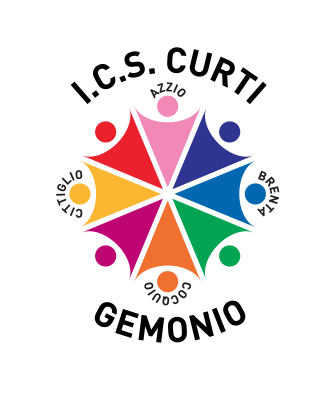 